Kupní smlouvauzavřená dle ust. § 2079 a násl. zákona č. 89/2012 Sb., občanský zákoníkčíslo smlouvy objednatele: číslo smlouvy zhotovitele:	2/2020							141/2020Smluvní stranyHrubého 2, Šternberk, příspěvková organizaceDr. Hrubého 319/2, 785 01 Šternberk61989991CZ 61989991Komerční banka191213780287/0100sekretariat@zshrubeho.cz585 013 749Mgr. Lenkou Hlaváčkovou, ředitelkou školy jako kupující na straně jedné (dále jen „kupující“)MERIT GROUP a.s.Sídlo:		Březinova 136/7, 779 00 OlomoucIČ:		64609995DIČ:		CZ699000785Bankovní spojení: ČSOB a.s., pobočka OlomoucČíslo účtu: 	377897583/0300E-mail:		merit@merit.cz Tel:		+420 585 226 185Zastoupený:	Petrem Weigelem, statutárním ředitelemZápis v obchodním rejstříku: u Krajského soudu v Ostravě, spisová značka B1221jako prodávající na straně druhé (dále jen „prodávající“)uzavřely kupní smlouvu(dále jen „smlouva“)Článek IPředmět smlouvyPředmětem této smlouvy je závazek prodávajícího dodat kupujícímu předmět koupě popsaný v odst. 2 tohoto článku a převést na něho vlastnické právo k předmětu koupě a závazekkupujícího tyto movité věci převzít a zaplatit za ně prodávajícímu kupní cenu uvedenou v čl. III této smlouvy.Předmětem koupě je dodávka zboží dle přílohy č. 1 (Technická specifikace) v zadávací dokumentaci veřejné zakázky malého rozsahu s názvem „Nákup notebooků pro ZŠ Dr. Hrubého 2, Šternberk“.Článek IIMísto plnění, doba plněníSmluvní strany se dohodly, že místem plnění / dodání předmětu koupě je sídlo kupujícího.Prodávající se zavazuje kupujícímu dodat zboží v termínu do 45 kalendářních dnů ode dne nabytí účinnosti této smlouvy.Prodávající se zavazuje předat kupujícímu současně s každou položkou předmětu koupěveškeré doklady potřebné k převzetí a užívání dodané věci - technické listy, návody k užívání, záruční listy apod.Článek IIIKupní cena a splatnost kupní cenyKupní cena za plnění bude stanovena za skutečně dodané zboží po jeho převzetí kupujícím.Kupní cena je cena nejvýše přípustná a nepřekročitelná. Cena zboží obsahuje veškeré ostatní nutné náklady k realizaci předmětu smlouvy.Obě smluvní strany sjednaly celkovou kupní cenu ve výši: 516 160,00 Kč bez DPH, 
624 553,60 Kč s DPH.Zaplacení kupní ceny bude provedeno bezhotovostně po převzetí plnění kupujícím na základě prodávajícím vystaveného daňového dokladu (faktury), a to na bankovní účet prodávajícího.Lhůta splatnosti činí 30 dnů ode dne doručení daňového dokladu kupujícímu.Za den platby se považuje den, kdy došlo k jejímu odepsání z účtu kupujícího ve prospěch účtu prodávajícího.Článek IVSoučinnost smluvních stranSmluvní strany se zavazují vyvinout veškeré úsilí k vytvoření potřebných podmínek pro splnění předmětu smlouvy dle podmínek stanovených touto smlouvou, které vyplývají z jejich smluvního postavení. To platí i v případech, kde to není výslovně stanoveno ustanovením této smlouvy.Pokud jsou kterékoli ze smluvních stran známy skutečnosti, které jí brání nebo budou bránit, aby dostála svým smluvním povinnostem, sdělí tuto skutečnost neprodleně písemně druhé smluvní straně. Smluvní strany se dále zavazují neprodleně odstranit v rámci svých možností všechny okolnosti, které jsou na jejich straně a které brání splnění jejich smluvních povinností.Článek VZáruka a záruční podmínkyProdávající poskytne kupujícímu záruku za jakost prodaného zboží spočívající v tom, že zboží bude po záruční dobu způsobilé pro použití k jeho obvyklým účelům a zachová si obvyklévlastnosti.Záruční doba začíná běžet dnem převzetí plnění kupujícím.Vady zjištěné v průběhu záruční doby je povinen kupující u prodávajícího uplatnit písemně. O dobu čekání na opravu a o dobu vlastní opravy se prodlužuje záruční doba. Pokud není možné vadné zboží opravit, prodávající nahradí zboží zbožím novým.Článek VISmluvní pokuta a úrok z prodleníPro případ prodlení se zaplacením kupní ceny sjednávají smluvní strany úrok z prodlení ve výši stanovené občanskoprávními předpisy.Kupující je oprávněn požadovat na prodávajícím smluvní pokutu za nedodržení jednotlivých termínů plnění předmětu smlouvy, které jsou stanoveny v čl. II této smlouvy, a to ve výši 0,05 % z ceny jednotlivého nedodaného dílčího plnění bez DPH za každý i započatý den prodlení.Úrok z prodlení a smluvní pokuta jsou splatné do 30 kalendářních dnů od data, kdy byla povinné straně doručena písemná výzva k jejich zaplacení oprávněnou stranou, a to na účet oprávněné strany uvedený v písemné výzvě.Smluvní strany se dohodly na vyloučení účinků ust. § 2050 občanského zákoníku s tím, že kupující má právo požadovat na prodávajícím náhradu škody vzniklé v souvislosti s nedodáním předmětu plnění včas.Smluvní strany se dohodly, že od smlouvy lze odstoupit z důvodu podstatného porušenísmlouvy.Článek VIIZávěrečná ustanoveníTato smlouva nabývá platnosti a účinnosti dnem jejího podpisu oběma smluvními stranami.Změnit nebo doplnit smlouvu mohou smluvní strany pouze formou písemných dodatků, které budou vzestupně číslovány, výslovně prohlášeny za dodatek této smlouvy a podepsány oprávněnými zástupci smluvních stran.Práva a povinnosti smluvních stran, které nejsou v této smlouvě výslovně řešeny, se řídí obecně závaznými právními předpisy, zejména občanským zákoníkem.Tato smlouva je vyhotovena ve dvou stejnopisech s platností originálu podepsaných oprávněnými zástupci smluvních stran, přičemž obě smluvní strany obdrží vždy po jednom vyhotovení smlouvy.Smluvní strany shodně prohlašují, že si smlouvu před jejím podpisem přečetly a že byla uzavřena po vzájemném projednání podle jejich pravé a svobodné vůle určitě, vážně a srozumitelně, nikoliv v tísni nebo za nápadně nevýhodných podmínek, a že se dohodly o celém jejím obsahu, což stvrzují svými podpisy.Smluvní strany souhlasí s tím, že obsah smlouvy není obchodním tajemstvím a smluvní strany mohou smlouvu zveřejnit v rozsahu a za podmínek, jež vyplývají z obecně závazných právních předpisů.Smluvní strany souhlasí s tím, že smlouva bude zveřejněna v registru smluv dle příslušných ustanovení zákona č. 340/2015 Sb., o zvláštních podmínkách účinnosti některých smluv, uveřejňování těchto smluv a o registru smluv (zákon o registru smluv).Smluvní strany se dohodly, že zákonnou povinnost dle § 5 odst. 2 zákona o registru smluv splní kupující, tj. Základní škola Dr. Hrubého 2, Šternberk.V Olomouci 	3.11..2020					Ve Šternberku       30.10.2020za prodávajícího: 					za kupujícího:…………………………………………….			…………………………………………….Petr Weigel, statutární ředitel				Mgr. Lenka Hlaváčková, ředitelka školy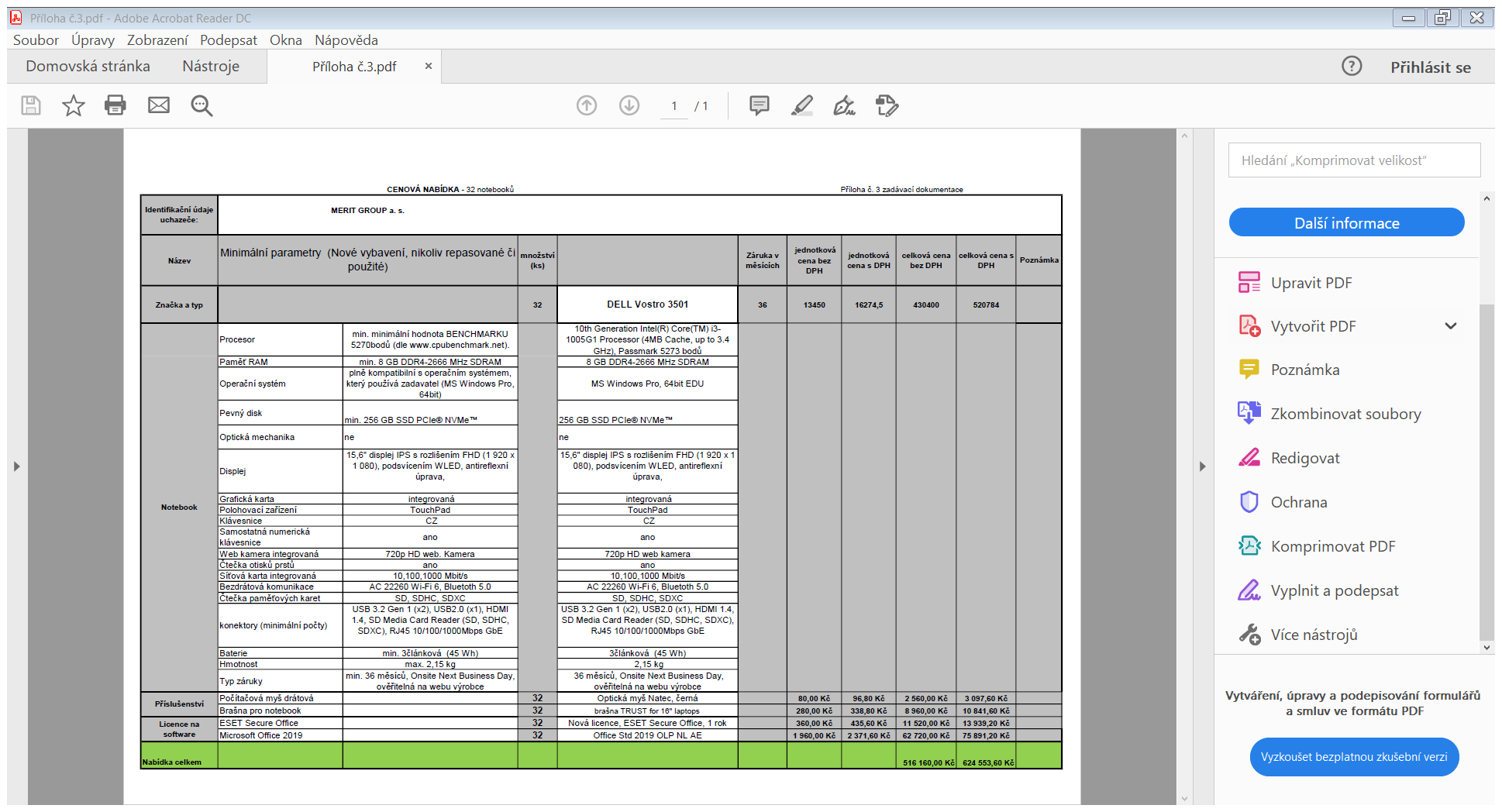 